PASSAGES 2023							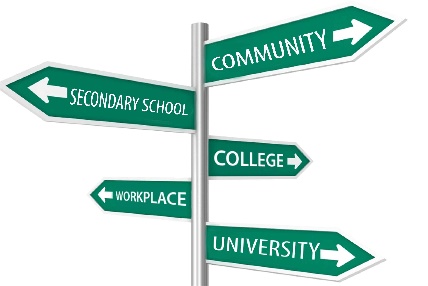 Supporting Families and Youth Through Secondary School and BeyondHost OrganizationsLondon District Catholic School Board (LDCSB)www.ldcsb.ca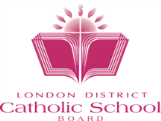 519-663-2088	 Thames Valley District School Board (TVDSB)www.tvdsb.ca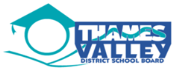 519-452-2000	 TVCCwww.tvcc.on.ca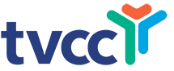 519-685-8700 | 1-866-590-8822Organizations AttendingAll & Every	www.allandevery.ca| info@allandevery.ca | 519-639-9193ATN Access For Persons With Disabilities Inc. 	www.atn.ca | 519-433-7950Autism Ontario London	http://www.autismontario.com/chapters/london | london@autismontario.com | 519-433-3390Boys and Girls Club	www.bgclondon.ca | 519-434-9115CliffGliders	https://www.facebook.com/CliffGlidersCommunity Living Elgin	www.communitylivingelgin.com | 519-631-9222 | info@communitylivingelgin.comCommunity Living London	http://www.cll.on.ca  | 519-686-3000|info@cll.on.ca   	Community Living Middlesexhttps://middlesexcl.on.ca/ | 519-245-1301 | mclgeneral@middlesexcl.on.ca	Community Living Ontariohttps://communitylivingontario.ca | 416-447-4348Developmental Services Ontario (DSO)	www.dsontario.ca | DSO Southwestern Region Toll Free 1-855-4376797	Fanshawe Student Success - Accessibility	www.fanshawec.ca/student-life/student-services/accessibility | accessibility@fanshawec.ca | 519-452-4282George Bray Sports Association	www.georgebraysports.ca | 519-200-8422	Goodwill	http://www.goodwillindustries.ca/home | 519-850-9000Home and Community Care Support Services South West (HCCSS)www.healthcareathome.ca/southwest/en | 310-2222 or Toll free 1-800-811-5146Huron College	www.huronatwestern.caHutton House	http://www.huttonhouse.com | 519-472-6381	Inclusive Communities Consulting and Lifeskills Aylmer	inclusivecommunitiesconsulting@gmail.com | 905-379-0084Kings College	www.kings.uwo.caL'Arche London	http://www.larchelondon.ca | office@larchelondon.org | 519-652-9778	Learning Disabilities Association -London Region	www.ldalondon.ca | ldainfo@ldalondon.ca | 519-438-6213 x 21LEADS Employment Services	http://www.leadsservices.com | info2@leadsservices.com | Toll free   1-866-955-3237Life Skills Centre	www.lifeskillscentre.ca | lifeskillscentreinc@gmail.comLUSO	www.lusocentre.org | info@lusocentre.org |519-452-1466March of Dimes	www.marchofdimes.ca | 519-642-3999 or Toll free: 1-866-496-8603Ontario Disability Support Program  (ODSP)www.mcss.gov.on.ca/en/mcss/programs/social/odsp/ | 519-438-5111 | Toll Free 1-800-265-4197	Passport - Community Services Coordination Network (CSCN)www.cscn.on.ca | 519-438-4783 | Toll Free 1-877-480-2726PHSS – Medical and Complex Care in the Community	www.phsscommunity.com | info@phsscommunity.com | 519-660-6635	Project Search https://projectsearchcanada.org/ Salvation Army	www.salvationarmy.ca | 519-433-6106South London Neighbourhood Resource Centre	www.slnrc.org | 519-686-8600Special Olympics London	www.soolondon.com | 519-455-3323TBH Legal| Adult Guardianship, Mediation, Legal & Notary Public Services	https://tbhlegal.ca |rmerucci@tbhlegal.ca | 519-777-9303The Redpath Centre	www.redpathcentre.ca | daniel.ddconsultation@gmail.com | (519) 850-9544The Stepping Stone	www.thesteppingstone.ca | info@thesteppingstone.ca | 519-619-4701Western University Accessibilityhttps://accessibility.uwo.ca/ | accessibility@uwo.ca | 519-611-2111 x81458Ontario Youth Apprenticeship Program (OYAP)	www.oyap.ca	Additional Digital ResourcesABC Skills Hub | Free online work, financial and civic literacy courses | https://abcskillshub.ca/Canada 211 | Information about government and community-based services |http://www.211.ca  call 211	Connectability | Resources and information for people who have an intellectual disability | www.connectability.ca	FamilyInfo.ca | Organizations and programs serving children and families in our region | http://www.familyinfo.caLearning for Life Tool | Free, online, searchable catalogue of adult education opportunities in our region | www.learningforlifetool.ca  	Partners For Planning - Planning Network | Practical planning strategies and creative tools to help families and caregivers| www.planningnetwork.caSouthwest Healthline | Local health services, news, careers and events for South West, Ontario | www.southwesthealthline.caTransition Resource Guide | Resources for Students with Disabilities planning for Post-Secondary Education www.transitionresourceguide.caAdditional Community ResourcesAmethyst Demonstration School	www.pdsbnet.ca/en/schools/amethyst/ | 519-453-4400	Brescia College	http://www.brescia.uwo.ca | 519-432-8353Canadian Mental Health Association (CMHA) Middlesex	http://www.cmhamiddlesex.ca | London Site 519-668-0624 or 1-855-668-0624The Support Line | 519-601-8055 or 1 (844) 360-8055Cheshire Independent Living Serviceshttps://www.cheshirelondon.ca/Child and Parent Resource Institute	http://www.cpri.ca | 1-877-494-2774 CNIB Foundation	http://www.cnib.ca/en?region=on | 1-800-563-2642Community Living Tillsonburg	www.communitylivingtillsonburg.ca | info@communitylivingontario.ca | 519-842-9008Cross Cultural Learning Centre(Including Settlement Workers In Schools - SWIS)	http://www.lcclc.org | 519-432-1133 |  cclc@lcclc.org | 519-680-3808	Life Spin	www.lifespin.org | life@execulink.com | 519-438-8676N'Amerind	www.namerind.on.ca | 519-672-0131 Easter Seals	www.easterseals.org | 519-432-9669 x221 | Toll free 1-888-278-7797Epilepsy Support	www.epilepsyswo.ca | info@epilepsyswo.ca | 519-433-4073Fanshawe Community Integration through Co-operative Education (CICE)www.fanshawec.ca/programs/cit2-community-integration-through-co-operative-education/next | School of Community Studies | 519-452-4224	Ingersoll Support Services Inc. (ISSI)	www.issiweb.ca | 519-425-0005		London Health Sciences Centre (LHSC) Paediatric Family Resource Centrewww.lhsc.on.ca/childrens-hospital/paediatric-family-resource-centre | Youth Core Facilitator 519-685-8500, Ext 55213	Pathways Employment Help Centre	https://www.pathwaysehc.ca/Reach Out    Confidential 24/7 information, support and crisis service in Elgin, Oxford, Middlesex and London   http://www.reachout247.ca | 519-433-2023 | Toll free  1-866-933-202Regional Support Associates	www.regionalsupport.on.ca | 519-421-4249		Wellkin (Formerly Oxford-Elgin Child and Youth Centre OECYC)	www.wellkin.ca | 1-877-539-0463Woodstock District Developmental Services (WDDS)	https://www.wdds.ca/ | 519-539-7447Youth Opportunities Unlimited (YOU)	www.you.ca | 519-432-1112This list is provided as a reference for Passages 2023 and is not an exhaustive list of supports in our region